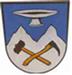 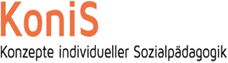 Anmeldung FerienbetreuungSiegsdorf, Juni 2024Sehr geehrte Eltern, sehr geehrte Erziehungsberechtigte,auch im Schuljahr 2024/2025 werden wir eine Ferienbetreuung für Grundschulkinder in Siegsdorf anbieten. Da sich die Betreuungszeiten in diesem Schuljahr bewährt haben, haben wir diese beibehalten: Die Kosten für die Ferienbetreuung betragen pro Woche 100,00 €. Aus planungstechnischen und pädagogischen Gründen ist nur die Buchung einer ganzen Woche möglich. Eine tägliche Anwesenheit der angemeldeten Kinder ist aus pädagogischen Gründen verpflichtend. 
An Feiertagen findet keine Betreuung statt.Wenn Sie Ihr Kind für die Ferienbetreuung anmelden möchten, bitten wir Sie, beiliegendes Formular sowie das Sepa-Mandat auszufüllen und zu unterschreiben und per E-Mail an kg@konis.info oder per Post an KoniS, z. Hd. Kim Geisler, Herzog-Friedrich-Straße 3, 83278 Traunstein, zu schicken. Sie erhalten zeitnah eine Antwort, ob die Ferienbetreuung zu den gebuchten Zeiten angeboten werden kann.Sobald wir wissen, wieviele Kinder angemeldet sind, werden wir mit der detailierten Planung starten. Sie erhalten rechtzeitig vor Beginn der gebuchten Ferien weitere Informationen zum Programminhalt. Mit freundlichen GrüßenKim GeislerLeitung OGS, KoniS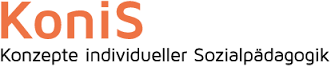 Anmeldung für die Ferienbetreuung in Siegsdorf im Schuljahr 2024/2025Beachten Sie bitte folgende Hinweise:Betreuungszeiten: Montag –Freitag: 08:00 Uhr – 16:30 Uhr, keine Betreuung an FeiertagenKosten: 100 € Zielgruppe: Grundschüler*innen, Mittelschüler*innen in Ausnahmefällen möglichEine getätigte Anmeldung verpflichtet zur täglichenTeilnahme an der Ferienbetreuung Schüler*innen können von der Ferienbetreuung ausgeschlossen werden, wenn eine ansteckende Krankheit vorliegt, der Einrichtungsbetrieb nachhaltig gestört wird/oder den Anweisungen des Personals nicht Folge geleistet wird. Sollte Ihr Kind an einem Tag aus zwingenden Gründen nicht zur Ferienbetreuung kommen können, informieren Sie uns bitte telefonisch. Kontaktdaten der zuständigen Betreuer erhalten Sie rechtzeitig vor BeginnVerbindliche Anmeldung für die FerienbetreuungUns/mir ist bekannt, dass die Anmeldung für den gebuchten Zeitraum verbindlich ist.Uns/mir ist bekannt, dass kein Rechtsanspruch für die Ferienbetreuung besteht und die Anmeldung nur unter dem Vorbehalt des Zustandekommens einer Gruppe wirksam werden kann.Wir/ich buche(n) folgenden Zeitraum:


Einwilligung in die Veröffentlichung personenbezogener Daten
Hiermit willige ich/ willigen wir in die Erhebung, Verarbeitung, Nutzung und Veröffentlichung von personenbezogenen Daten einschließlich Fotos der oben bezeichneten Person in der Ferienbetreuung in folgenden Medien ein:
Bitte ankreuzen:
O Im Rahmen der Ferienbetreuung und für schulische Zwecke wie Ausstellungen, Aushänge etc.
O Gedruckte / kopierte Informationen und Broschüren 
O Veröffentlichungen der örtlichen Tagespresse und Gemeinde einschließlich deren
Internet-Publikationen1)O Instagram
Die Rechteeinräumung an den Fotos erfolgt ohne Vergütung und umfasst auch das Recht zur Bearbeitung, soweit die Bearbeitung nicht entstellend ist. Fotos werden ohne Rückfrage keine Namensangaben beigefügt. Ton-, Video- und Filmaufnahmen sind von dieser Einwilligung nicht umfasst.
Die Einwilligung ist jederzeit schriftlich bei KoniS – Konzepte individueller Sozialpädagogik widerruflich. Bei Druckwerken ist die Einwilligung nicht mehr widerruflich, sobald der Druckauftrag erteilt ist.
Wird die Einwilligung nicht widerrufen, gilt sie zeitlich unbeschränkt, d. h. über das Schuljahr und auch über die Schulzugehörigkeit hinaus.
Die Einwilligung ist freiwillig. Aus der Nichterteilung oder dem Widerruf der Einwilligung entstehen keine Nachteile.
1) Veröffentlichungen im Internet / Datenschutzrechtlicher Hinweis:
Bei einer Veröffentlichung im Internet können die personenbezogenen Daten (einschließlich Fotos) weltweit abgerufen
und gespeichert werden. Die Daten können damit etwa auch über so genannte „Suchmaschinen“ aufgefunden werden.
Dabei kann nicht ausgeschlossen werden, dass andere Personen oder Unternehmen die Daten mit weiteren im Internet
verfügbaren personenbezogenen Daten verknüpfen und damit ein Persönlichkeitsprofil erstellen, die Daten verändern
oder zu anderen Zwecken verwenden.Ostern, Woche 221.04.2025 – 24.04.2025Pfingsten, Woche 110.06.2025 – 13.06.2025Sommer, Woche 101.08.2025 – 05.08.2025Sommer, Woche 208.08.2025 – 12.08.2025Sommer, Woche 316.08.2025 – 19.08.2025Schülerin: Nachname, Vornamederzeit besuchte Schule, KlasseAnschriftGeburtsdatumErziehungsberechtigte: Nachname, VornameeMail-AdresseAnschrift (falls abweichend von obiger)TelefonnummerTelefonnummer/n: Ansprechpartner im Notfall 
(falls abweichend von obiger)Notfallnummer. Ostern, Woche 221.04.2025 – 24.04.2025Pfingsten, Woche 110.06.2025 – 13.06.2025Sommer, Woche 101.08.2025 – 05.08.2025Sommer, Woche 208.08.2025 – 12.08.2025Sommer, Woche 316.08.2025 – 19.08.2025Ort, DatumUnterschrift ErziehungsberechtigterMein Sohn/meine Tochter kann schwimmenjaneinMein Sohn/meine Tochtergeht alleine nach Hausewird abgeholtMein Sohn/meine Tochter ist krankenversichert/mitversichert bei KrankenkasseMein Sohn/meine Tochter ist krankenversichert/mitversichert bei KrankenkasseMein Sohn/meine Tochter ist krankenversichert/mitversichert bei KrankenkasseName der KrankenkasseName des Hauptversichertengeboren amMein Sohn/meine Tochter leidet an folgenden Erkrankungen/AllergienMein Sohn/meine Tochter leidet an folgenden Erkrankungen/AllergienMein Sohn/meine Tochter leidet an folgenden Erkrankungen/AllergienWerden derzeit Medikamente benötigt?neinjaArt und DosierungName, Vorname der Schülerin/ des SchülersGeburtsdatum Klasse[Ort, Datum]undUnterschrift des/der Erziehungsberechtigten ab dem 14. Geburtstag:
Unterschrift der Schülerin / des Schülers